ПРАВИТЕЛЬСТВО РОССИЙСКОЙ ФЕДЕРАЦИИПОСТАНОВЛЕНИЕот 25 апреля 2011 г. N 318ОБ УТВЕРЖДЕНИИ ПРАВИЛОСУЩЕСТВЛЕНИЯ ГОСУДАРСТВЕННОГО КОНТРОЛЯ (НАДЗОРА)ЗА СОБЛЮДЕНИЕМ ТРЕБОВАНИЙ ЗАКОНОДАТЕЛЬСТВАОБ ЭНЕРГОСБЕРЕЖЕНИИ И О ПОВЫШЕНИИ ЭНЕРГЕТИЧЕСКОЙЭФФЕКТИВНОСТИ И О ВНЕСЕНИИ ИЗМЕНЕНИЙ В НЕКОТОРЫЕ АКТЫПРАВИТЕЛЬСТВА РОССИЙСКОЙ ФЕДЕРАЦИИВ соответствии с Федеральным законом "Об энергосбережении и о повышении энергетической эффективности и о внесении изменений в отдельные законодательные акты Российской Федерации" Правительство Российской Федерации постановляет:1. Утвердить прилагаемые:Правила осуществления государственного контроля (надзора) за соблюдением требований законодательства об энергосбережении и о повышении энергетической эффективности;(в ред. Постановления Правительства РФ от 26.11.2012 N 1229)изменения, которые вносятся в акты Правительства Российской Федерации.2. Настоящее Постановление вступает в силу по истечении 2 месяцев со дня его официального опубликования.Председатель ПравительстваРоссийской ФедерацииВ.ПУТИНУтвержденыПостановлением ПравительстваРоссийской Федерацииот 25 апреля 2011 г. N 318ПРАВИЛАОСУЩЕСТВЛЕНИЯ ГОСУДАРСТВЕННОГО КОНТРОЛЯ (НАДЗОРА)ЗА СОБЛЮДЕНИЕМ ТРЕБОВАНИЙ ЗАКОНОДАТЕЛЬСТВАОБ ЭНЕРГОСБЕРЕЖЕНИИ И О ПОВЫШЕНИИ ЭНЕРГЕТИЧЕСКОЙЭФФЕКТИВНОСТИ1. Настоящие Правила определяют порядок осуществления федеральными органами исполнительной власти (далее - контролирующие органы) государственного контроля (надзора) за соблюдением требований законодательства об энергосбережении и о повышении энергетической эффективности (далее - федеральный государственный контроль (надзор) организациями независимо от их организационно-правовых форм, их руководителями, должностными лицами и индивидуальными предпринимателями.(в ред. Постановлений Правительства РФ от 26.11.2012 N 1229, от 05.06.2013 N 476)2. Утратил силу. - Постановление Правительства РФ от 26.11.2012 N 1229.3. Федеральный государственный контроль (надзор) осуществляется следующими федеральными органами исполнительной власти и их территориальными органами:а) Федеральной антимонопольной службой при осуществлении контроля за соблюдением законодательства Российской Федерации и иных нормативных правовых актов Российской Федерации о размещении заказов, а также федерального государственного контроля (надзора) в области регулируемых государством цен (тарифов):(в ред. Постановления Правительства РФ от 04.09.2015 N 941)за соблюдением заказчиком и уполномоченным органом требования о размещении заказов на поставки товаров, выполнение работ, оказание услуг для государственных или муниципальных нужд в соответствии с требованиями энергетической эффективности этих товаров, работ, услуг, в том числе за наличием в утвержденной заказчиком и уполномоченным органом документации об аукционе, документации об открытом аукционе в электронной форме, конкурсной документации, извещении о проведении запроса котировок или в разработанном им проекте государственного или муниципального контракта, гражданско-правовом договоре (при размещении заказа у единственного поставщика (исполнителя, подрядчика)) требований в отношении энергетической эффективности, предъявляемых к закупаемым товарам, работам, услугам для государственных или муниципальных нужд, которые должны соответствовать требованиям в отношении энергетической эффективности, предъявляемым в соответствии с законодательством об энергосбережении и о повышении энергетической эффективности к товарам, работам, услугам, размещение заказов на которые осуществляется для государственных или муниципальных нужд;за соблюдением организациями, обязанными осуществлять деятельность по установке, замене, эксплуатации приборов учета используемых энергетических ресурсов, требований о заключении и исполнении договора об установке, замене, эксплуатации указанных приборов, порядка его заключения, а также требований о предоставлении предложений об оснащении приборами учета используемых энергетических ресурсов;за соблюдением организациями, осуществляющими регулируемые виды деятельности, требований о принятии программ в области энергосбережения и повышения энергетической эффективности и требований к этим программам в случае, если цены (тарифы) на товары, услуги таких организаций регулируются Федеральной антимонопольной службой;(абзац введен Постановлением Правительства РФ от 04.09.2015 N 941)б) Федеральной службой по надзору в сфере защиты прав потребителей и благополучия человека при осуществлении федерального государственного надзора в области защиты прав потребителей - за соблюдением требований о включении информации о классе энергетической эффективности товара, иной обязательной информации об энергетической эффективности в техническую документацию, прилагаемую к товару, в его маркировку, нанесении такой информации на его этикетку, а также правил включения (нанесения) такой информации;в) Федеральной службой по экологическому, технологическому и атомному надзору:при осуществлении федерального государственного строительного надзора - за соблюдением в пределах своей компетенции при строительстве, реконструкции зданий, строений, сооружений требований энергетической эффективности, требований об их оснащенности приборами учета используемых энергетических ресурсов;при осуществлении в пределах своей компетенции государственного контроля (надзора):за соблюдением собственниками нежилых зданий, строений, сооружений в процессе их эксплуатации требований энергетической эффективности, предъявляемых к таким зданиям, строениям, сооружениям, требований об их оснащении приборами учета используемых энергетических ресурсов;за соблюдением юридическими лицами, в уставных капиталах которых доля (вклад) Российской Федерации, субъекта Российской Федерации, муниципального образования составляет более чем 50 процентов и (или) в отношении которых Российская Федерация, субъект Российской Федерации, муниципальное образование имеют право прямо или косвенно распоряжаться более чем 50 процентами общего количества голосов, приходящихся на голосующие акции (доли), составляющие уставные капиталы таких юридических лиц, государственными и муниципальными унитарными предприятиями, государственными и муниципальными учреждениями, государственными компаниями, государственными корпорациями, а также юридическими лицами, имущество которых либо более чем 50 процентов акций или долей в уставном капитале которых принадлежит государственным корпорациям, требования о принятии программ в области энергосбережения и повышения энергетической эффективности;за представлением декларации о потреблении энергетических ресурсов, соблюдением требований к форме указанной декларации и порядку ее представления;(в ред. Постановления Правительства РФ от 30.06.2020 N 966)г) утратил силу. - Постановление Правительства РФ от 04.09.2015 N 941.(п. 3 в ред. Постановления Правительства РФ от 05.06.2013 N 476)4. К отношениям, связанным с осуществлением федерального государственного контроля (надзора), организацией и проведением проверок, применяются положения Федерального закона "О защите прав юридических лиц и индивидуальных предпринимателей при осуществлении государственного контроля (надзора) и муниципального контроля" (далее - Федеральный закон), иных федеральных законов и законодательства об энергосбережении и повышении энергетической эффективности.(п. 4 в ред. Постановления Правительства РФ от 05.06.2013 N 476)5. Федеральный государственный контроль (надзор) осуществляется посредством организации и проведения плановых и внеплановых, документарных и выездных проверок в соответствии со статьями 9 - 13 и 14 Федерального закона "О защите прав юридических лиц и индивидуальных предпринимателей при осуществлении государственного контроля (надзора) и муниципального контроля", а также систематического наблюдения, анализа и прогнозирования исполнения обязательных требований.(п. 5 в ред. Постановления Правительства РФ от 05.06.2013 N 476)6. Предметом проверок юридических лиц и индивидуальных предпринимателей является соблюдение ими обязательных требований законодательства Российской Федерации об энергосбережении и о повышении энергетической эффективности, в том числе:а) указание информации о классе энергетической эффективности товара, иной обязательной информации об энергетической эффективности в технической документации, прилагаемой к товару, в его маркировке, на его этикетке при производстве, реализации товара или при ввозе его на территорию Российской Федерации;б) обеспечение энергетической эффективности при проектировании, строительстве, реконструкции, капитальном ремонте зданий, строений, сооружений, а также их оснащенности приборами учета используемых энергетических ресурсов;в) обеспечение энергетической эффективности при эксплуатации многоквартирных домов, их оснащенности приборами учета используемых энергетических ресурсов, проведение обязательных мероприятий по энергосбережению и повышению энергетической эффективности общего имущества собственников помещений в многоквартирных домах;г) предоставление собственникам жилых домов, садовых домов, лицам, представляющим их интересы, собственникам помещений в многоквартирных домах, лицам, ответственным за содержание многоквартирных домов, предложений об оснащении приборами учета используемых энергетических ресурсов, если предоставление указанных предложений таким лицам является обязательным для организаций, осуществляющих деятельность по установке, замене, эксплуатации приборов учета используемых энергетических ресурсов, снабжение которыми или передачу которых они осуществляют;(в ред. Постановления Правительства РФ от 21.12.2018 N 1622)д) представление декларации о потреблении энергетических ресурсов, соблюдение требований к форме указанной декларации и порядку ее представления;(пп. "д" в ред. Постановления Правительства РФ от 30.06.2020 N 966)е) соответствие товаров, выполняемых работ, оказываемых услуг требованиям их энергетической эффективности при размещении заказов на поставки для государственных или муниципальных нужд;ж) принятие организациями, осуществляющими регулируемые виды деятельности, программ в области энергосбережения и повышения энергетической эффективности и соблюдение требований к этим программам.(п. 6 в ред. Постановления Правительства РФ от 05.06.2013 N 476)7. В отношении юридических лиц и индивидуальных предпринимателей, осуществляющих отдельные виды деятельности в области энергосбережения и повышения энергетической эффективности, плановые проверки проводятся в соответствии с перечнем таких видов деятельности и периодичностью их плановых проверок, установленными Правительством Российской Федерации.(п. 7 в ред. Постановления Правительства РФ от 05.06.2013 N 476)8. Плановые проверки соблюдения требования в отношении представления декларации о потреблении энергетических ресурсов, соблюдения требований к форме указанной декларации и порядку ее представления в установленные сроки лицами, для которых представление декларации в соответствии с законодательством об энергосбережении и о повышении энергетической эффективности является обязательным, подлежат проведению в течение года со дня истечения срока представления такой декларации.(п. 8 в ред. Постановления Правительства РФ от 30.06.2020 N 966)9. Утратил силу. - Постановление Правительства РФ от 05.06.2013 N 476.10. При проведении проверки должностные лица контролирующих органов обязаны исполнять требования, предусмотренные статьями 15 и 18 Федерального закона.11. Должностные лица контролирующего органа при проведении проверки осуществляют следующие действия:а) самостоятельно определяют последовательность действий при проведении проверки;б) применяют предусмотренные законодательством Российской Федерации меры ограничительного, предупредительного и профилактического характера, направленные на недопущение и (или) пресечение нарушений;в) фиксируют факты противодействия проведению проверки, в том числе предоставления им недостоверной или неполной информации, либо факты несвоевременного предоставления информации.12. Должностными лицами контролирующего органа в отношении фактов нарушения требований законодательства об энергосбережении и о повышении энергетической эффективности принимаются меры в соответствии со статьей 17 Федерального закона.13. Проверки могут проводиться совместно с другими федеральными органами исполнительной власти.14. По результатам проверки составляется акт проверки в соответствии с требованиями, предусмотренными статьей 16 Федерального закона.15. Акт проверки оформляется должностным лицом контролирующего органа непосредственно после завершения проверки и составляется в 2 экземплярах, один из которых с копиями приложений вручается руководителю, иному должностному лицу или уполномоченному представителю лица, в отношении которого проводилась проверка, под расписку об ознакомлении либо отказе в ознакомлении с актом проверки.16. В случае отсутствия лиц, в отношении которых в ходе проведения проверки составлен протокол об административном нарушении и (или) выдано предписание об устранении нарушений, или их уполномоченных представителей, а также в случае отказа указанных лиц дать расписку об ознакомлении либо отказе в ознакомлении с актом проверки этот акт направляется таким лицам заказным почтовым отправлением с уведомлением о вручении, которое приобщается к экземпляру акта проверки, хранящемуся в деле контролирующего органа.17. В случае несогласия с фактами, выводами и предложениями, изложенными в акте проверки, либо с выданным предписанием об устранении выявленных нарушений представители проверяемой организации и (или) лица, которым в ходе проведения проверки выдано предписание об устранении нарушений, вправе представить в течение 15 дней со дня получения акта в контролирующий орган в письменной форме возражения в отношении акта проверки и (или) выданного предписания об устранении выявленных нарушений в целом или их отдельных положений.18. Должностные лица контролирующих органов при проведении проверок соблюдают ограничения и выполняют обязанности, установленные статьями 15 - 18 Федерального закона, а также несут установленную законодательством Российской Федерации ответственность за неисполнение или ненадлежащее исполнение возложенных на них полномочий по осуществлению государственного контроля.(п. 18 в ред. Постановления Правительства РФ от 26.11.2012 N 1229)19. Действия должностных лиц контролирующих органов при осуществлении государственного контроля могут быть обжалованы в соответствии с законодательством Российской Федерации.20. Сроки и последовательность проведения административных процедур при осуществлении государственного контроля (надзора) устанавливаются административными регламентами, разрабатываемыми и утверждаемыми в соответствии с постановлением Правительства Российской Федерации от 16 мая 2011 г. N 373.(п. 20 введен Постановлением Правительства РФ от 05.06.2013 N 476)21. Информация о результатах проведенных проверок размещается на официальном сайте органа государственного надзора в информационно-телекоммуникационной сети "Интернет" в порядке, установленном законодательством Российской Федерации.(п. 21 введен Постановлением Правительства РФ от 05.06.2013 N 476)УтвержденыПостановлением ПравительстваРоссийской Федерацииот 25 апреля 2011 г. N 318ИЗМЕНЕНИЯ,КОТОРЫЕ ВНОСЯТСЯ В АКТЫ ПРАВИТЕЛЬСТВА РОССИЙСКОЙ ФЕДЕРАЦИИ1. Утратил силу с 1 января 2022 года. - Постановление Правительства РФ от 01.12.2021 N 2161.2. Подпункт 5.3.1.15 Положения о Федеральной антимонопольной службе, утвержденного Постановлением Правительства Российской Федерации от 30 июня 2004 г. N 331 (Собрание законодательства Российской Федерации, 2004, N 31, ст. 3259; 2010, N 9, ст. 960), изложить в следующей редакции:"5.3.1.15. за соблюдением заказчиком и уполномоченным органом требования о размещении заказов на поставки товаров, выполнение работ, оказание услуг для государственных или муниципальных нужд в соответствии с требованиями энергетической эффективности этих товаров, работ, услуг, в том числе за наличием в утвержденной заказчиком и уполномоченным органом документации об аукционе, документации об открытом аукционе в электронной форме, конкурсной документации, извещении о проведении запроса котировок или в разработанном им проекте государственного или муниципального контракта, гражданско-правовом договоре (при размещении заказа у единственного поставщика (исполнителя, подрядчика)) требований в отношении энергетической эффективности, предъявляемых к закупаемым товарам, работам, услугам для государственных или муниципальных нужд, которые должны соответствовать требованиям в отношении энергетической эффективности, предъявляемым в соответствии с законодательством об энергосбережении и о повышении энергетической эффективности к товарам, работам, услугам, размещение заказов на которые осуществляется для государственных или муниципальных нужд;".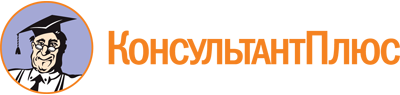 Постановление Правительства РФ от 25.04.2011 N 318
(ред. от 01.12.2021)
"Об утверждении Правил осуществления государственного контроля (надзора) за соблюдением требований законодательства об энергосбережении и о повышении энергетической эффективности и о внесении изменений в некоторые акты Правительства Российской Федерации"Документ предоставлен КонсультантПлюс

www.consultant.ru

Дата сохранения: 09.08.2023
 Список изменяющих документов(в ред. Постановлений Правительства РФ от 26.11.2012 N 1229,от 05.06.2013 N 476, от 04.09.2015 N 941, от 21.12.2018 N 1622,от 18.07.2019 N 926, от 30.06.2020 N 966, от 01.12.2021 N 2161)Список изменяющих документов(в ред. Постановлений Правительства РФ от 26.11.2012 N 1229,от 05.06.2013 N 476, от 04.09.2015 N 941, от 21.12.2018 N 1622,от 30.06.2020 N 966)Список изменяющих документов(в ред. Постановлений Правительства РФ от 18.07.2019 N 926,от 01.12.2021 N 2161)